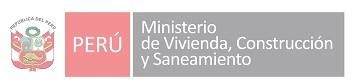 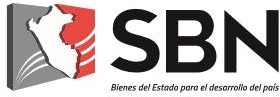 RESULTADOS DE EVALUACIÓN DE LA FICHA CURRICULAR CARGO: ESPECIALISTA DE BIENES ESTATALES IIPLAZA N° 16COMUNICADO:Los candidatos Aptos deberán presentarse 15 minutos antes de la hora indicada para rendir la evaluación de conocimientos eldía 21 de mayo del 2024, en la sede central de la SBN ubicada en Calle Chinchón N° 890, San Isidro (los candidatos que lleguen fuera de la hora son descalificados de la fase de evaluación de conocimientos).Deberán mostrar su documento de identificación (DNI) al momento de registrar su asistencia.San Isidro, 17 de mayo de 2024Firmado digitalmente por: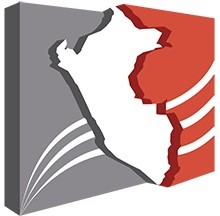 RAMIREZ GUERRERO Luis Felipe FAU 20131057823 hardFecha: 15/05/2024 16:13:35-0500PresidenteFirmado digitalmente por:ARAUJO SOLIMANO Gioconda Esther FA 20131057823 hardFecha: 15/05/2024 16:12:24-0500Miembro representante de OAJFirmado digitalmente por:PRECIADO UMERES Manuel Antonio FAU 20131057823 hardFecha: 15/05/2024 16:08:45-0500Miembro representante área usuariaEsta es una copia auténtica imprimible de documento electrónico archivado en la Superintendencia Nacional de Bienes Estatales, aplicando lo dispuesto por el Art. 25 de DS.070-2013-PCM y la Tercera Disposición Complementaria Final del DS. 026-2016-PCM. Su autenticidad e integridad puede ser contrastada a través de nuestro portal web. https://www.sbn.gob.pe ingresando al ícono Verifica documento digital o también a través de la siguiente dirección web: https://app.sbn.gob.pe/verifica. En ambos casos deberás ingresar la siguiente clave:6C64369661N°APELLIDOS Y NOMBRESAPELLIDOS Y NOMBRESAPELLIDOS Y NOMBRESGRADO DE APTITUD (APTO/NO APTO)HORA DE EVALUACIÓN1VILCHEZPAREDESALEX ADÁNAPTO/A10:00 a.m.